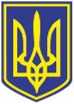 УКРАЇНАЧОРНОМОРСЬКИЙ МІСЬКИЙ ГОЛОВАР О З П О Р Я Д Ж Е Н Н Я     06.12.2022                                                             341        Відповідно  до поданих заяв міському  голові  від  жителів міста  про надання матеріальної допомоги на лікування, згідно з п.3.5 р. ІІІ заходів Міської цільової програми соціального захисту та надання соціальних послуг населенню Чорноморської територіальної  громади  на 2021-2025  роки,  затвердженої  рішенням  Чорноморської міської  ради Одеського району Одеської області від 24.12.2020  № 16-VIII, враховуючи рекомендації засідання міської координаційної ради з питань соціального захисту малозабезпечених верств населення, протокол  від 30.11.2022  № 20, керуючись ст. ст. 42, 64 Закону України              «Про місцеве самоврядування в Україні»,        1. Надати одноразову матеріальну  допомогу з коштів бюджету Чорноморської міської територіальної громади,  передбачених  на  соціальний  захист  населення:         2. Фінансовому управлінню Чорноморської міської ради Одеського району Одеської області  (Ольга Яковенко) перерахувати виконавчому комітету Чорноморської міської  ради Одеського району Одеської області 177000,00 грн за рахунок коштів бюджету Чорноморської міської територіальної громади, передбачених на соціальний захист населення.          3. Відділу бухгалтерського обліку та звітності виконавчого комітету Чорноморської міської ради Одеського району Одеської області (Оксана Бонєва) виплатити матеріальну  допомогу.        4. Контроль    за    виконанням    даного    розпорядження    покласти на   заступника міського голови Наталю Яволову.            Міський голова                                                                                  Василь ГУЛЯЄВ Про    надання    матеріальної    допомоги  -Сходнюку Дмитру Петровичу1500грн-Чудак Світлані Володимирівні2000грн-Нечаєву Сергію Львовичу8000грн-Дєлій Оксані Аркадіївні5000грн-Прилипко Євгенії Михайлівні15000грн-Хоменко Лілії Федорівні5000грн-Єліферовій Анастасії Валеріївні10000грн-Жевлаковій Ірині Вікторівні1500грн-Потничеко Катерині Романівні15000грн-Ільчук Світлані Степанівні8000грн-Пишній Ірині Миколаївні5000грн-Верготі Аделі Миколаївні5000грн-Трусовій Валентині Іванівні5000грн-Тітовій Ларисі Володимирівні5000грн-Назаревському Олегу Олеговичу8000грн-Бакутіній Світлані Степанівні8000грн-Спартесній Наталі Вікторівні3000грн-Гордієвській Олені Анатоліївні19000грн-Дабіжі Людмилі Федорівні19000грн-Рябоконь Тамарі Анатоліївні19000грн-Сметанєвій Людмилі Степанівні 10000грн177000грн